New Emphasis, Concentration or Option Proposal Form[ ]	Undergraduate Curriculum Council  [X]	Graduate CouncilSigned paper copies of proposals submitted for consideration are no longer required. Please type approver name and enter date of approval.  Email completed proposals to curriculum@astate.edu for inclusion in curriculum committee agenda. i. Proposed Program Titleii. Contact Person (Name, Email Address, Phone Number)iii. Proposed Starting DateBulletin ChangesEMPHASIS ASSESSMENTUniversity Goals1. Please indicate the university-level student learning outcomes for which this new emphasis will contribute. Check all that apply.Emphasis Goals2. Justification for the introduction of the new emphasis. Must include:Academic rationale (how will this emphasis fit into the mission established by the department for the curriculum?)
List emphasis goals (faculty or curricular goals, specific to the emphasis.)c.  Student population served. Emphasis Student Learning Outcomes3. Please fill out the following table to develop a continuous improvement assessment process for this emphasis. For further assistance, please see the ‘Expanded Instructions’ document available on the UCC - Forms website for guidance, or contact the Office of Assessment at 870-972-2989. Note: Best practices suggest an emphasis would have 1 to 3 outcomes.Please repeat as necessary. LETTER OF NOTIFICATION – 3
NEW OPTION, CONCENTRATION, EMPHASIS 
(Maximum 18 semester credit hours of new theory courses and 6 credit hours of new practicum courses)1. 	Institution submitting request:2. 	Contact person/title:  3. 	Phone number/e-mail address:4. 	Proposed effective date:5. 	Title of degree program:  (Indicate if the degree listed above is approved for distance delivery)6. 	CIP Code:  7. 	Degree Code:8. 	Proposed name of new option/concentration/emphasis: 9. 	Reason for proposed action:10. 	New option/emphasis/concentration objective: 11. 	Provide the following:Curriculum outline - List of courses in new option/concentration/emphasis – Underline required coursesProvide degree plan that includes new option/emphasis/concentrationTotal semester credit hours required for option/emphasis/concentration  	(Option range: 9–24 semester credit hours)New courses and new course descriptionsCS 5623, Fundamentals of Data Science 
Study of the practices and techniques associated with data science, including programming for data analytics, modern technologies for data access in distributed and parallel systems, and an overview of machine learning models.CS 6523, Data Mining Techniques (offered to date as a special topics subject, CS6823)
Exploration of the algorithms and methodologies in knowledge discovery and data mining used to find information or knowledge of interest in large data sets efficiently.CS 6443, Machine Learning (offered to date as a special topics subject, CS6823)
The theory and practice of machine learning from a variety of perspectives.  Topics include supervised learning (classification, regression); unsupervised learning (clustering, dimensionality reduction); reinforcement learning; and computational learning theory.CS 6543, Advanced Database Systems (offered to date as a special topics subject, CS6823)
A study of the internals of database systems as a basis for system implementation and performance tuning.  Topics include database system architecture, transactions and serializability, recovery from errors, query optimization, and new technologies in database systems.STAT 6433, Time Series Analysis (offered to date as a seminar subject, MATH 669V)Topics include stochastic processes, stationarity, autocovariance and autocorrelation, filtering and smoothing, ARMA processes, and spectral analysis.Goals and objectives of program optionStudents will possess a strong foundational knowledge of the theory and application of data science algorithms and processes.    Students will have the ability to identify and analyze data science problems and to implement their solutions.Expected student learning outcomesStudent will have:a deeper understanding of the theory and application of data science algorithms and processes. the ability to apply data science analysis techniques to problem identification.the ability to apply data science implementation techniques to problem solution.Documentation that program option meets employer needshttps://www.forbes.com/sites/emsi/2016/11/16/want-to-become-a-data-scientist-where-the-jobs-are-and-what-employers-are-looking-for/#5b0628ce5760 There were on average 2900 unique job postings active per month for data scientists over the past nine months.https://www.forbes.com/sites/louiscolumbus/2017/05/13/ibm-predicts-demand-for-data-scientists-will-soar-28-by-2020/#29aa079b7e3b Annual demand for the fast-growing new roles of data scientist, data developers, and data engineers will reach nearly 700,000 openings by 2020.http://www.computerscienceonline.org/degree-programs/data-science/According to research from executive recruiting company Burtch Works, a majority of professional data scientists (92 percent) hold a graduate degree.Student demand (projected enrollment) for program optionName of institutions offering similar program or program option and the institution(s) used as a model to develop the proposed program option		University of Georgia		University of Colorado-Boulder		University of Southern California		Model used to develop program was the A-State M.S. in Computer Science program12. 	Institutional curriculum committee review/approval date:13. 	Will the new option/emphasis/concentration be offered via distance delivery?  			If yes, indicate mode of distance delivery:14. 	Explain in detail the distance delivery procedures to be used:  15. 	Specify the amount of additional costs required for program implementation, the source of funds, and how funds will be used.16. 	Provide additional program information if requested by ADHE staff.President/Chancellor Approval Date:	Board of Trustees Notification Date:	Chief Academic officer: 	___________________________________		Date:  		Name (printed):		 For Academic Affairs and Research Use OnlyFor Academic Affairs and Research Use OnlyCIP Code:  Degree Code:Department Curriculum Committee ChairCOPE Chair (if applicable)Department Chair: Head of Unitb (If applicable)                         College Curriculum Committee ChairUndergraduate Curriculum Council ChairCollege DeanGraduate Curriculum Committee ChairGeneral Education Committee Chair (If applicable)                         Vice Chancellor for Academic AffairsInstructions Please visit http://www.astate.edu/a/registrar/students/bulletins/index.dot and select the most recent version of the bulletin. Copy and paste all bulletin pages this proposal affects below. Follow the following guidelines for indicating necessary changes. *Please note: Courses are often listed in multiple sections of the bulletin. To ensure that all affected sections have been located, please search the bulletin (ctrl+F) for the appropriate courses before submission of this form. - Deleted courses/credit hours should be marked with a red strike-through (red strikethrough)- New credit hours and text changes should be listed in blue using enlarged font (blue using enlarged font). - Any new courses should be listed in blue bold italics using enlarged font (blue bold italics using enlarged font)You can easily apply any of these changes by selecting the example text in the instructions above, double-clicking the ‘format painter’ icon   , and selecting the text you would like to apply the change to. 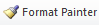 Please visit https://youtu.be/yjdL2n4lZm4  for more detailed instructions.[ ] Global Awareness[X] Thinking Critically [X] Information LiteracyOutcome 1Assessment Procedure CriterionWhich courses are responsible for this outcome?Assessment TimetableWho is responsible for assessing and reporting on the results?Outcome 2Assessment Procedure CriterionWhich courses are responsible for this outcome?Assessment TimetableWho is responsible for assessing and reporting on the results?Outcome 3Assessment Procedure CriterionWhich courses are responsible for this outcome?Assessment TimetableWho is responsible for assessing and reporting on the results?CS 5543, Database Systems CS 5623, Fundamentals of Data ScienceCS 6523, Data Mining TechniquesCS 6443, Machine Learning CS 6543, Adv. Database SystemsSTAT 6433, Time Series Analysis STAT 6643, Multivariate AnalysisSTAT 6653, Data Analysis I: Regression AnalysisSTAT 6663, Data Analysis II: Analysis of VarianceCourse NumberCourse NameCredit HoursCS 5713Analysis of Algorithms3Choose One of the Following:Choose One of the Following:Choose One of the Following:CS 5133Compilers3CS 5723Automata Theory3Choose One of the Following:Choose One of the Following:Choose One of the Following:CS 5313Computer Networks3CS 6213Parallel Processing3CS 6243 (pre fall 2017 #s were 6233 & 6823)Distributed Systems3CS 6253 (pre fall 2017 #s were 6223 & 6823)Heterogeneous Computing (pre fall 2017 name was    High Performance Computing)3Data Science Emphasis:Data Science Emphasis:Data Science Emphasis:CS 5543Database Systems 3CS 5623Fundamentals of Data Science  3CS 6523Data Mining Techniques3Choose One of the Following:Choose One of the Following:Choose One of the Following:CS 6443 Machine Learning 3CS 6543Advanced Database Systems3STAT 6433Time Series Analysis3STAT 6643	Multivariate Analysis3STAT 6653Data Analysis I: Regression Analysis3STAT 6663Data Analysis II: Analysis of Variance 3ElectivesComputer Science Electives6ElectivesComputer Science, Math, or Stats Electives6Total33